Questions adapted from Score21 and SchoolNet 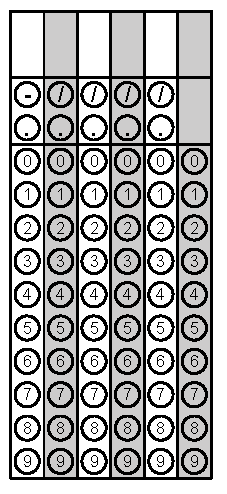 Problem 1Problem 2Gridded ResponseMondayThe circumference of a circle is 215 cm. What is length of the radius rounded to the nearest centimeter?The Smith family is adding a rectangular swimming pool to their backyard. The blueprint of the pool measures 4in. x 6 in. The scale of the blueprint is 1in. = 2.5 feet. What are the actual dimensions of the pool?Problem 1TuesdayChip built a scale model of his house. He built the model 8 inches tall to represent the actual height of 24 feet. Write an equation that represents the relationship between the actual height,a, in feet, and the height of the model, m, inches?A sweater at Hollister costs $42. After tax the sweater is $44.94. What is the sales tax rate?Problem 2WednesdayThere are three flavors of lollipops in the candy bag, watermelon, apple, and cherry.  If the probability of getting a watermelon was ¼ and the probability of getting an apple was , what is the probability (in fraction form) of getting a cherry?Simplify Problem 1ThursdayTommy mixed  gallon of yellow paint with  gallons of blue to make green paint for his treehouse. He ran out of green and needs to make more. If he uses 2 gallons of blue paint, to keep the same ratio, how much yellow paint should Tommy use? Jeff has a job at the grocery store. He earns $4 an hour for bagging groceries and $5.50 an hour for returning carts. Last night, he bagged groceries for 3 hours and returned carts for 1.5 hours. How much money did Jeff make last night?Problem 2  FridaySolve for x. If is 110°, what is the measure of?Problem 1